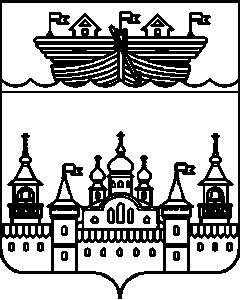 СЕЛЬСКИЙ СОВЕТ БЛАГОВЕЩЕНСКОГО СЕЛЬСОВЕТАВОСКРЕСЕНСКОГО МУНИЦИПАЛЬНОГО РАЙОНАНИЖЕГОРОДСКОЙ ОБЛАСТИРЕШЕНИЕ 12 октября 2020 года							№36О внесении изменений в Состав комиссии по координации работы по противодействию коррупции в Благовещенском сельсовете Воскресенского муниципального района Нижегородской области утвержденного решением сельского Совета Воздвиженского сельсовета Воскресенского муниципального района Нижегородской области от 01 декабря 2017 года № 46В соответствии с Указом Президента Российской Федерации от 15 июля 2015 года № 364 «О мерах по совершенствованию организации деятельности в области противодействия коррупции», Указом Губернатора Нижегородской области от 7 октября 2015 года № 112 «О создании комиссии по координации работы по противодействию коррупции в Нижегородской области», в целях обеспечения единой государственной политики в области противодействия коррупции в Благовещенском сельсовете Воскресенского муниципального района Нижегородской области,  письмом заместителя Губернатора Нижегородской области № Сл-001-482212/20от 14.09.2020 года, сельский Совет решил:1.Внести   в Состав комиссии по координации работы по противодействию коррупции в Благовещенском сельсовете Воскресенского муниципального района Нижегородской области утвержденного решением сельского Совета Благовещенского сельсовета Воскресенского муниципального района Нижегородской области от 01 декабря 2017 года № 46 «О координации работы по противодействию коррупции в Благовещенском  сельсовете Воскресенского муниципального района Нижегородской области»  следующие изменения:1.1Изложить Состав комиссии по координации работы по противодействию коррупции в Благовещенском сельсовете Воскресенского муниципального района Нижегородской области утвержденного решением сельского Совета Благовещенского сельсовета Воскресенского муниципального района Нижегородской области от 01 декабря 2017 года № 46 «О координации работы по противодействию коррупции в Благовещенском  сельсовете Воскресенского муниципального района Нижегородской области» в следующей редакции согласно Приложению.2.Обнародовать настоящее решение на информационном стенде в здании администрации сельсовета и на официальном сайте администрации Воскресенского муниципального района.3.Контроль над исполнением настоящего решения оставляю за собой.4. Настоящее решение вступает в силу со дня обнародования.Глава местного самоуправления					О.К.ЖарковаПриложение 1Утвержденрешением сельского СоветаБлаговещенского сельсоветаВоскресенского муниципального районаНижегородской областиот 12 октября 2020 года №36Составкомиссии по координации работы по противодействию коррупции в Благовещенском сельсовете Воскресенском муниципальном районе Нижегородской области№ппФамилия, Имя, ОтчествоМесто работы, занимаемая должность1Жаркова Оксана КонстантиновнаГлава местного самоуправления Благовещенского сельсовета, председатель комиссии2.Лепехин Алексей СергеевичГлава администрации Благовещенского сельсовета, заместитель председателя комиссии3.Карасова Татьяна ГеннадьевнаСпециалист по работе с населением администрации Благовещенского сельсовета, секретарь комиссииЧлены комиссииЧлены комиссииЧлены комиссии4.Костерина Наталья ВикторовнаКонсультант отдела по профилактике коррупционных и иных правонарушений Нижегородской области5Шабашова Валентина Константиновнадепутат сельского совета Благовещенского сельсовета6.Суворов Александр Анатольевичдепутат сельского совета Благовещенского сельсовета7.Колышкин Андрей АлександровичБлаговещенский сельский клуб, заведующий